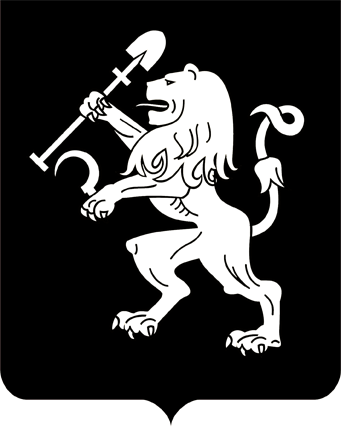 АДМИНИСТРАЦИЯ ГОРОДА КРАСНОЯРСКАПОСТАНОВЛЕНИЕО внесении изменений в постановление администрациигорода от 10.09.2021 № 691 и признании утратившим силупостановления администрации города от 10.09.2021 № 692На основании обращения муниципального казенного учрежде-              ния города Красноярска «Управление капитального строительства»                 об исключении из постановления администрации города от 10.09.2021  № 691 «О подготовке проекта планировки и проекта межевания территории, предусматривающих размещение линейного объекта «Инженерное сооружение по укреплению склона на участке в районе жилых домов по ул. Дачной, 37, – ул. 2-й Огородной, 25», расположенного в Октябрьском районе города Красноярска» положений, устанавливающих необходимость разработки проекта межевания территории и изменения наименования документации по планировке территории, в соответствии                  со ст. 45, 46 Градостроительного кодекса Российской Федерации, ст. 16 Федерального закона от 06.10.2003 № 131-ФЗ «Об общих принципах организации местного самоуправления в Российской Федерации», руководствуясь ст. 41, 58, 59 Устава города Красноярска, ПОСТАНОВЛЯЮ:1. Внести в постановление администрации города от 10.09.2021   № 691 «О подготовке проекта планировки и проекта межевания территории, предусматривающих размещение линейного объекта «Инженерное сооружение по укреплению склона на участке в районе жилых домов по ул. Дачной, 37, – ул. 2-й Огородной, 25», расположенного в Октябрьском районе города Красноярска» следующие изменения:1) в наименовании, преамбуле постановления слова «проекта планировки и проекта межевания территории, предусматривающих раз-мещение линейного объекта «Инженерное сооружение по укреплению склона на участке в районе жилых домов по ул. Дачной, 37, –                   ул. 2-й Огородной, 25», расположенного в Октябрьском районе города Красноярска» заменить словами «проекта планировки территории, предусматривающего размещение линейных объектов: «Инженерное сооружение по укреплению склона на участке в районе жилых домов по ул. Дачной, 37, – ул. 2-й Огородной, 25», расположенного в Октябрьском районе города Красноярска, «Ливневая канализация в районе Николаевского проспекта г. Красноярска», расположенного в районе Николаевского проспекта Октябрьского района города Красноярска»;2) в пункте 1 постановления слова «проект планировки и проект межевания территории, предусматривающие размещение линейного объекта «Инженерное сооружение по укреплению склона на участке        в районе жилых домов по ул. Дачной, 37, – ул. 2-й Огородной, 25», расположенного в Октябрьском районе города Красноярска» заменить словами «проект планировки территории, предусматривающий размещение линейных объектов: «Инженерное сооружение по укреплению склона на участке  в районе жилых домов по ул. Дачной, 37, – ул. 2-й Огородной, 25», расположенного в Октябрьском районе города Красноярска, «Ливневая канализация в районе Николаевского проспекта г. Красноярска», расположенного в районе Николаевского проспекта Октябрьского района города Красноярска».2. Постановление администрации города от 10.09.2021 № 692          «О подготовке проекта планировки и проекта межевания территории, предусматривающих размещение линейного объекта «Ливневая канализация в районе Николаевского проспекта г. Красноярска», расположенного в районе Николаевского проспекта Октябрьского района города Красноярска» признать утратившим силу.3. Настоящее постановление опубликовать в газете «Городские            новости» и разместить на официальном сайте администрации города.4. Постановление вступает в силу со дня его официального опубликования.Исполняющий обязанностиГлавы города                                                              	       В.А. Логинов15.10.2021№ 808